Brass Solo		223Woodwind Solo		225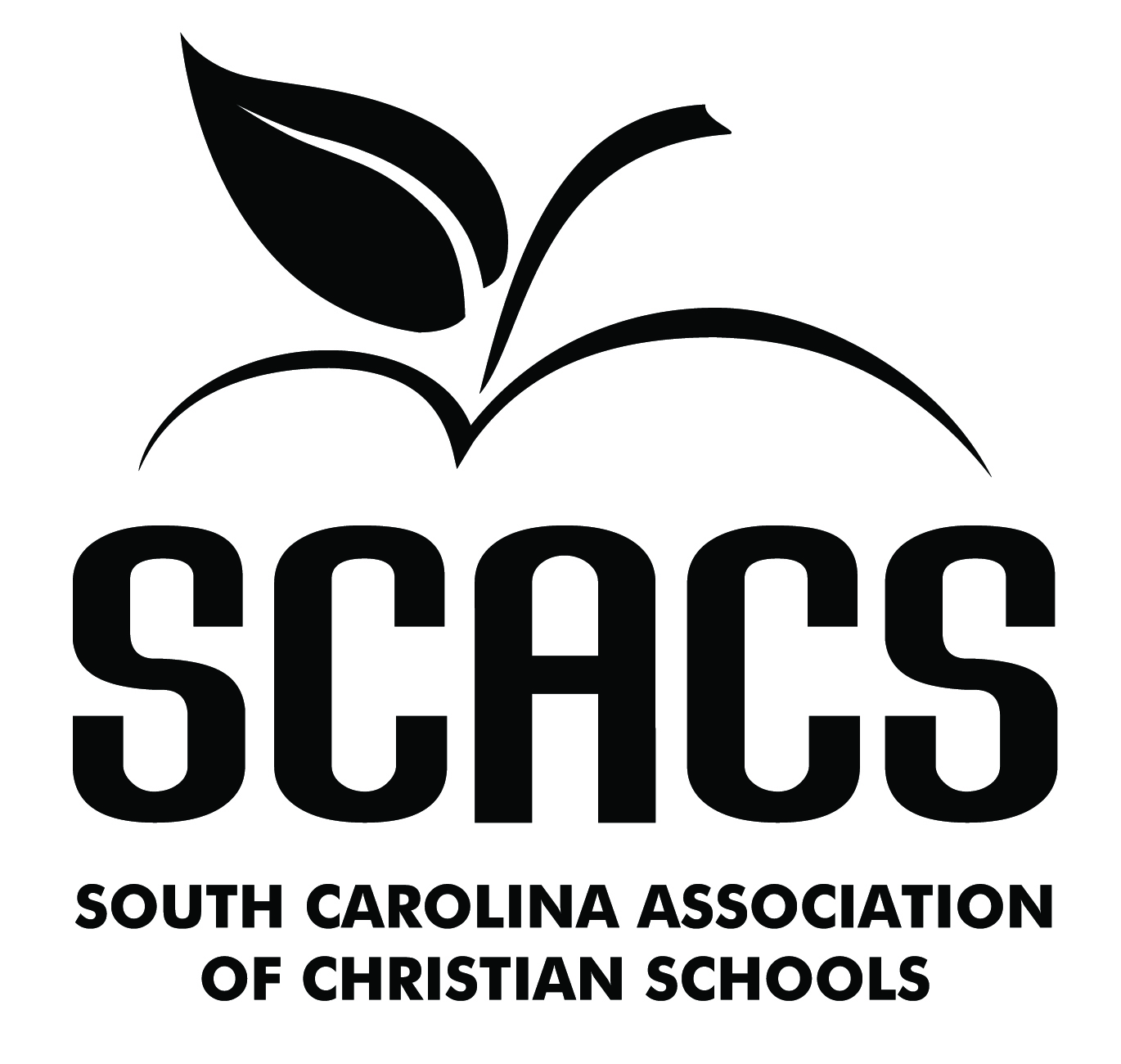 INSTRUMENTAL SOLOElementaryName:Grade:School #School #SelectionSelectionComposerComposerFACTORS EVALUATEDCOMMENTSPOINTS (4-10)TONEquality, control, intonation, vibratoARTICULATIONattacks and releases, slurring,note and rhythmic accuracyINTERPRETATIONtempo, phrasing, dynamics, fluencyMUSICIANSHIPcorrectness, mood and emotion, artistrySELECTIONappropriateness, difficultyPRESENTATIONappearance, poise, stage presenceTOTAL POINTS (60 possible)POINT SCALEPOINT SCALE9-10	54-60	Superior8	Excellent47-53	Excellent7	Good40-46	Good6	Fair33-39	Fair5	Poor0-32	PoorJudge’s Signature